OPIS PRZEDMIOTU ZAMÓWIENIA (OPZ)„Budowa infrastruktury turystyczno – rekreacyjnej na terenie Gminy Karlino poprzez zagospodarowanie zbiornika wodnego w miejscowości Karwin”.Zadanie częściowe nr 1 – Przebudowa zbiornika wodnegoW ramach niniejszego zamówienia należy wykonać:Wytyczenie obiektuMechaniczne rozplantowanie terenu wokół zbiornika na obszarze objętym inwestycją (w tym usunięcie korzeni po dokonanych wycinkach drzew i zakrzaczeń)Odmulenie dna zbiornika (do istniejącego poziomu terenu)Zasypanie części zbiornika zgodnie ze wskazaniami projektu technicznego,Formowanie skarpy zbiornika,Wykonanie kiszki faszynowej wokół nowej  Wysiew trawy na terenie zagospodarowanym (skarpy zbiornika, tereny zielone)Wydobyty urobek ze stawu należy wykorzystać do zasypania części stawu. W przypadku konieczności wywozu nadmiaru urobku jego wywóz będzie miał miejsce na terenie miejscowości Karwin (do 1 km).Umocnienie brzegów zbiornika wykonać kiszką faszynową z faszyny wierzbowej o gr. 15 cm i umocować ją do podłoża palikami skośnymi o śr. 5 cm oraz dł. 100 cm w odstępach co 100 cm. Od strony zbiornika wbić pionowo paliki o śr. 6 cm i dł. do 150 cm. Nad ułożoną pierwszą warstwą umocnienia ułożyć drugą warstwę kiszki faszynowej.Schemat wykonania umocnienia brzegów zbiornika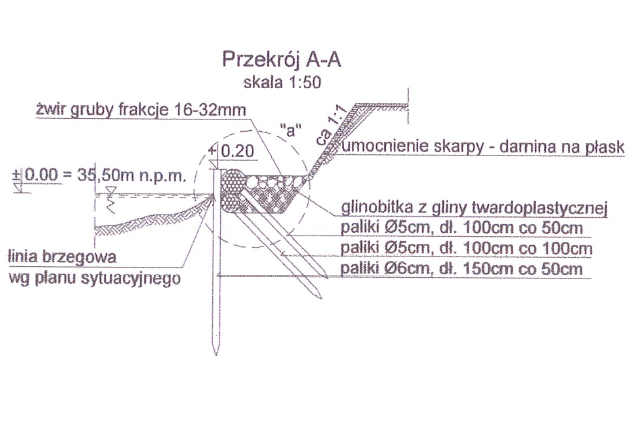 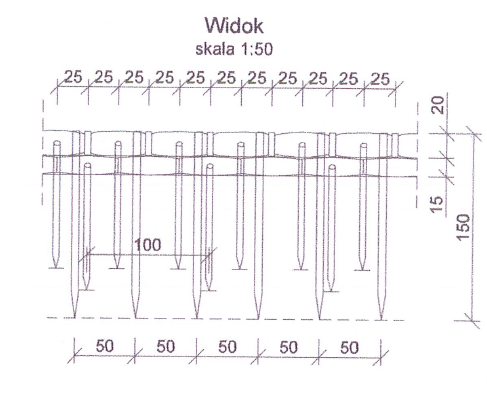 Zadanie częściowe nr 2 – Budowa elementów małej architekturyW ramach niniejszego zamówienia należy wykonać:Wykonanie wiaty z krawędziaków – 1 szt. - wiata wykonana z drewna iglastego zgodnie z wymiarami wskazanymi na rys. A1, A2, A3- dach płaski wykonany z desek pokryty gontem bitumicznym,- dodatkowo na wiacie należy wykonać montaż rynien i rur spustowych z PVCWykonanie ławek z desek – wnętrze wiaty – 8 szt. (dł. ławki – 2,00 m, szer. 0,35 m) zgodnie z wymiarami wskazanymi na rys. A4Wykonanie stołu z desek – wnętrze wiaty – 4 szt. (dł. stołu – 2,00 m, szer. 0,70 m) zgodnie z wymiarami wskazanymi na rys. A4Wykonanie ławki z desek – teren przy zbiorniku – 6 szt.  (dł. ławki – 2,00 m, szer. 0,35 m) zgodnie z wymiarami wskazanymi na rys. A5Wykonanie tablicy informacyjnej – 1 szt. zgodnie z wymiarami wskazanymi na rys. A9Wykonanie kosza na odpady – teren przy zbiorniku – 4 szt. zgodnie z wymiarami wskazanymi na rys. A10Wykonanie miejsca na ognisko – 1 szt. zgodnie z wymiarami wskazanymi na rys. A11Wskazane elementy małej architektury należy wykonać z drewna iglastego (sosna, świerk).Załączony do SWZ projekt budowlany i projekt zagospodarowania terenu zawiera szerszy wykaz prac związanych z zagospodarowaniem zbiornika wodnego. W ramach niniejszego zamówienia należy wykonać wyłącznie prace, które zawarte zostały w OPZ. Pozostałe prace będą wykonywane w ramach kolejnego zamówienia.